Таблиця із завданнями для студентів29 травня 2020,   п’ятниця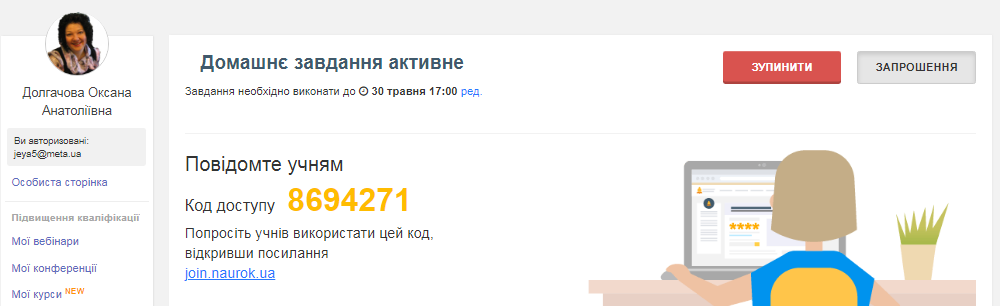 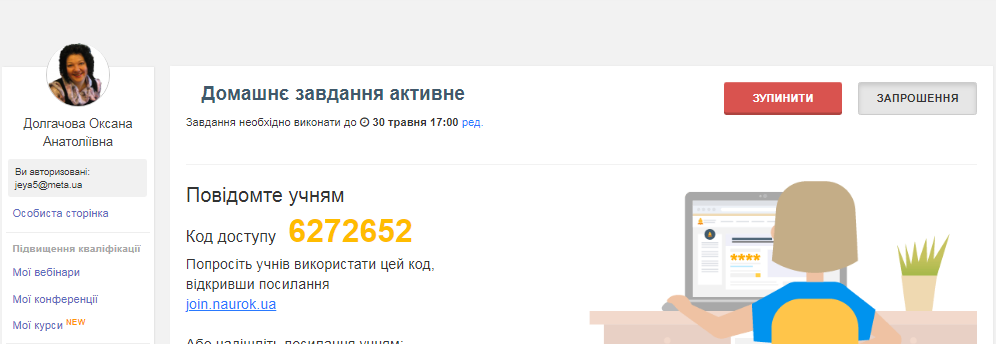 ПараГодиниНазва дисципліни, курс, викладачТема заняттяЗавдання, літератураЗавдання, літератураТермін виконанняДо 30.05.201  10151100МСПІІ курс ХД, ТМДолгачова О.А.Тема заняття:     Вакцинація та методи її виконанняОзнайомитись з лекцією та відеоматеріалом теми, який розміщено на сайті викладача zmuchitel.ucoz.ru   Гудима, 11 кл. § 29 стр.  214. Коротко законспектувати. Виконати тест за темою: Вакцинація та методи її виконання, який розміщено на освітній платформі «На Урок» Код доступу - 8694271Ознайомитись з лекцією та відеоматеріалом теми, який розміщено на сайті викладача zmuchitel.ucoz.ru   Гудима, 11 кл. § 29 стр.  214. Коротко законспектувати. Виконати тест за темою: Вакцинація та методи її виконання, який розміщено на освітній платформі «На Урок» Код доступу - 8694271 надсилати на електронну пошту deya5@meta.comРезультати виконання тесту вчитель побачить на сторінці «На Урок»21105-1150   МСПІІ курс ф-но, дух,нар, стрДолгачова О.А.Тема заняття:   Вакцинація та методи її виконання .Ознайомитись з лекцією та відеоматеріалом теми, який розміщено на сайті викладача zmuchitel.ucoz.ru  Гудима, 11 кл. § 29 стр.  214. Коротко законспектувати. Виконати тест  за темою: Вакцинація та методи її виконання,, який розміщено на освітній платформі «На Урок» Код доступу -  8694271Ознайомитись з лекцією та відеоматеріалом теми, який розміщено на сайті викладача zmuchitel.ucoz.ru  Гудима, 11 кл. § 29 стр.  214. Коротко законспектувати. Виконати тест  за темою: Вакцинація та методи її виконання,, який розміщено на освітній платформі «На Урок» Код доступу -  8694271надсилати на електронну пошту deya5@meta.comРезультати виконання тесту вчитель побачить на сторінці «На Урок31200-1335   МСПІ курс стр, нар, ХД, сп.ТМДолгачова О.А.Тема заняття:  Причини виникнення надзвичайних ситуаційОзнайомитись з лекцією та відеоматеріалом теми, який розміщено на сайті викладача           zmuchitel.ucoz.ru  Коротко законспектувати. Лелека 10 клас, Тема 2 §3 ст. 122. . Виконати тест  за темою:  Надзвичайні ситуації ,, який розміщено на освітній платформі «На Урок» Код доступу -6272652Ознайомитись з лекцією та відеоматеріалом теми, який розміщено на сайті викладача           zmuchitel.ucoz.ru  Коротко законспектувати. Лелека 10 клас, Тема 2 §3 ст. 122. . Виконати тест  за темою:  Надзвичайні ситуації ,, який розміщено на освітній платформі «На Урок» Код доступу -6272652надсилати на електронну пошту deya5@meta.comРезультати виконання тесту вчитель побачить на сторінці «На Урок1435-1615  МСПІ курс  ф-но, духДолгачова О.А.Тема заняття:  Причини виникнення надзвичайних ситуаційОзнайомитись з лекцією та відеоматеріалом теми, який розміщено на сайті викладача           zmuchitel.ucoz.ru  Коротко законспектувати. Лелека 10 клас, Тема 2 §3 ст. 122. . Виконати тест  за темою:  Надзвичайні ситуації ,, який розміщено на освітній платформі «На Урок» Код доступу - 6272652надсилати на електронну пошту deya5@meta.comРезультати виконання тесту вчитель побачить на сторінці «На Урокнадсилати на електронну пошту deya5@meta.comРезультати виконання тесту вчитель побачить на сторінці «На Урок